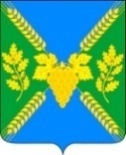 АДМИНИСТРАЦИЯ  МОЛДАВАНСКОГО  СЕЛЬСКОГО ПОСЕЛЕНИЯ  КРЫМСКОГО РАЙОНАПОСТАНОВЛЕНИЕот    26.04.2018                                                                                                                    №  55село МолдаванскоеО признании утратившим силу постановления администрации Молдаванского сельского поселения Крымского района от 29 декабря 2015 года № 483 «О порядке и сроках применения взысканий, предусмотренных статьями 14.1, 15, 27.1 Федерального закона от 2 марта 2007 года № 25-ФЗ «О муниципальной службе в Российской Федерации»В соответствии с Федеральными законами от 2 марта 2007 года № 25-ФЗ «О муниципальной службе в Российской Федерации» от 25 декабря 2008 года № 273-ФЗ «О противодействии коррупции», в целях приведения нормативно-правовых актов Молдаванского сельского поселения в соответствие с действующим федеральным законодательством, п о с т а н о в л я ю:1. Признать утратившим силу постановление администрации Молдаванского сельского поселения Крымского района от 29 декабря 2015 года № 483 «О порядке и сроках применения взысканий, предусмотренных статьями 14.1, 15, 27.1 Федерального закона от 2 марта 2007 года № 25-ФЗ «О муниципальной службе в Российской Федерации».2.Ведущему специалисту администрации Молдаванского сельского поселения Крымского района А.В.Петря обнародовать настоящее постановление и разместить на официальном сайте администрации Молдаванского сельского поселения Крымского района в сети «Интернет».3. Настоящее постановление вступает в силу со дня его официального обнародования.Глава Молдаванского сельского поселенияКрымского района							  А.В.Улановский